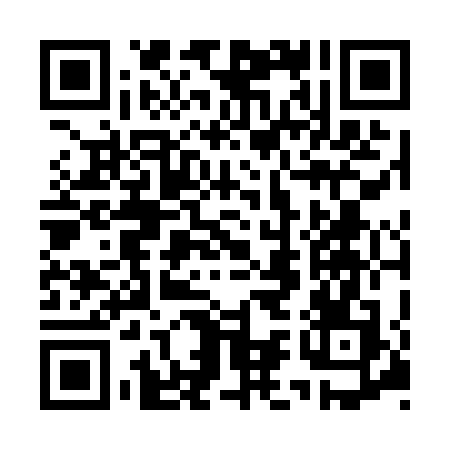 Ramadan times for Andijan, UzbekistanMon 11 Mar 2024 - Wed 10 Apr 2024High Latitude Method: NonePrayer Calculation Method: Muslim World LeagueAsar Calculation Method: ShafiPrayer times provided by https://www.salahtimes.comDateDayFajrSuhurSunriseDhuhrAsrIftarMaghribIsha11Mon4:584:586:2912:213:386:136:137:3912Tue4:564:566:2712:203:396:146:147:4013Wed4:544:546:2512:203:406:156:157:4114Thu4:524:526:2412:203:406:166:167:4215Fri4:514:516:2212:193:416:186:187:4416Sat4:494:496:2012:193:416:196:197:4517Sun4:474:476:1912:193:426:206:207:4618Mon4:464:466:1712:193:426:216:217:4719Tue4:444:446:1512:183:436:226:227:4820Wed4:424:426:1412:183:446:236:237:4921Thu4:404:406:1212:183:446:246:247:5122Fri4:384:386:1112:173:456:256:257:5223Sat4:374:376:0912:173:456:266:267:5324Sun4:354:356:0712:173:466:276:277:5425Mon4:334:336:0612:173:466:286:287:5526Tue4:314:316:0412:163:476:296:297:5727Wed4:294:296:0212:163:476:306:307:5828Thu4:274:276:0112:163:476:316:317:5929Fri4:264:265:5912:153:486:326:328:0030Sat4:244:245:5712:153:486:346:348:0231Sun4:224:225:5612:153:496:356:358:031Mon4:204:205:5412:143:496:366:368:042Tue4:184:185:5212:143:506:376:378:053Wed4:164:165:5112:143:506:386:388:074Thu4:144:145:4912:143:506:396:398:085Fri4:124:125:4712:133:516:406:408:096Sat4:104:105:4612:133:516:416:418:117Sun4:094:095:4412:133:526:426:428:128Mon4:074:075:4312:123:526:436:438:139Tue4:054:055:4112:123:526:446:448:1510Wed4:034:035:3912:123:536:456:458:16